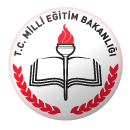 T.C.AKHİSAR KAYMAKAMLIĞINAMIK OĞUL İLKOKULU  MÜDÜRLÜĞÜ“AİLEMLE BİRLİKTE PROJESİ ”PROJENİN KONUSU:Namık Oğul İlkokulu’nda eğitim gören 1.2.3. ve 4. sınıf öğrencilerine ve velilerine yönelik olarak,  öğrencilerimizin ebeveynleriyle, komşularıyla, yakın ve uzak çevresiyle iletişiminin artırılması; günlük yaşam becerilerinin aileleri ile birlikte yapacakları faaliyetlerle pekiştirilmesi; her hafta çarşamba günleri Ailemle Birlikte ile görevlendirilmeleri, bugün için ailelerin çocuklarıyla birlikte proje etkinliklerini beraberce yaparak, etkili ve nitelikli zaman geçirebilmelerini, birbirlerine ve yakın çevrelerine yaklaşmalarını sağlamak Ailemle Birlikte projesinin konusunu oluşturmaktadır.GEREKÇE: Araştırmacılara göre ödevler, öğrencilerin okulda öğrendikleri bilgiyi kısa aralıklarla tekrar ettiren, dersi öğrenmeyi pekiştirici araçlardır. Akademisyenler bu düşünceyi savunan ve bu düşünceye karşı çıkan makaleler yayımlamışlardır. Örneğin bazı araştırmalarda ev ödevinin çocuklar için önemli olduğunu savunanlar, çocukların bu sayede zamanlarını nasıl kullanacaklarını öğrendiğini, kendine güvenen ve sorumluluk sahibi bireyler olacağını düşünüyor. Ama bu düşünceleri savunanlar bile ödevlerin çocuğu aynı zamanda okuldan soğuttuğunu ve aile içi ilişkilerde çatışmalara yol açtığını da kabul ediyorlar. Yapılan araştırmalar ödevlere ayrılan süre arttıkça çocukların başarısının düştüğünü gösteriyor. Japonya, Danimarka, Çek Cumhuriyeti gibi ülkeler ödevleri azaltırken, Yunanistan, Tayland ve İran gibi ülkeler ise ödev yükünü artırmaktan yana tavır sergiliyor. Ancak bazı araştırmalarda ise  ev ödevleri bazı çocuklar için pek de sevilmez. Okulda bunalan çoğu çocuk evde rahatlamak, kendine ve hobilerine zaman ayırmak ister. Ev ödevlerinin gereksiz olduğunu düşünenler de yok değil. Özellikle ABD’de birçok ebeveyn ve eğitimci, ev ödevlerinin kaldırılması gerektiğini söylüyor. Verilen fazla ev ödevleri nedeniyle çocukların hobilerine, spora ve ailelerine vakit ayıramadığından şikâyet ediyor. Bu konuda yazılmış “The Case Aganist Homework (Ev Ödevine Karşı Dava)” adlı kitabın yazarı Sara Bennett, ev ödeviyle ilkokuldaki akademik başarı arasında bir bağlantı olmadığını savunuyor. “The Homework Myth (Ev Ödevi Efsanesi)” adlı kitabın yazarı Alfie Kohn ise çok fazla ev ödevinin psikolojik etkilerinin de olabileceğini söylüyor. Kohn da ev ödevinin akademik başarının bir unsuru olmadığına dikkat çekiyor. Hatta bazı durumlarda verilen fazla ödevin ters etki yapabileceğini vurguluyor.”Okulumuzda eğitim gören ilkokul 1.2.3.ve 4. Sınıfa giden öğrencilerin hafta içi ve hafta sonu evde de derslerini tekrar etme, yeni bilgiler edinme, var olanı pekiştirme vb. sebeplerle evlerine taşıdıkları ödevlerin hafta ortası bir günde, çocukları çoğunlukla bilişsel yönlerini geliştiren ödevlerden ayırarak, ödev kapsamının sadece  akademik boyuttan kalmasının önüne geçilerek, aile ve çocuk arasında, manevi bir haz alma duygusuna dönüşecek şekilde tasarlanması için, Namık Oğul İlkokulu Müdürlüğünce “Ailemle Birlikte Projesi” hazırlanmış ve  bir çalışma planı ortaya çıkarılmıştır.  Böylece sadece sınıftaki sınavlarında yüksek başarılı çocuklar değil, karakterleri de aile ortamında gelişerek, iletişim yöntemleri gelişmiş, komşularıyla hafta içinde de görüşüp misafirlik kültürünü bilen,  yaşadığı sıkıntıları, ailesiyle paylaşarak aktarabilen, çözüm yolları geliştirmeye açık, empati yeteneği gelişmiş, kendini ifade edebilen, aileleriyle birlikte teknolojinin esiri olmadan bir günü geçirmeleri için tasarlanan bu projeyle çocukların ve ailelerin nitelikli zaman geçirmeleri amaçlanmaktadır.PROJENİN AMACI:Namık Oğul İlkokulu’nda eğitim gören 1.2.3. ve 4. sınıf öğrencilerinin hafta ortası bir günü akademik anlamda ödevsiz, bireysel ve kültürel anlamda da Ailemle Birlikteyle görevlendirilerek, çocukların aileleriyle birlikte, yakın ve uzak çevrelerine farkındalıklarını artırarak,  birlikte nitelikli zaman geçirmelerini sağlamak amaçlanmıştır. Proje kapsamında aileye uygun olan etkinliklerin uygulanmasını sağlayarak,  anne babaların hafta içi de misafir kabul etmesini teşvik ederek misafirlik, ahde vefa, büyüklerimizi ziyaret etmek, aileler arasında sosyal iletişimi güçlendirmek, manevi değerlerimize karşı farkındalık sağlamak,  Akhisar’da ki komşuluk ilişkilerini geliştirerek okul öğrenci ve velilerinin hayatın akışı içerisinde hafta içi bir günlerini çocuklarıyla ve eş dost akrabalarıyla geçirmelerini sağlayarak, mutlu öğrenci, mutlu aile vizyonunun gerçekleşmesi amaçlanmıştır. Çocukların, geleceğine adım adım ilerlediği ilkokul sıralarında, girdiği ortamlara uyum sağlama yeteneğiyle zekasını gösteren, çok yönlü düşünebilen, karakter eğitimini tam ve zamanında alarak mutluluğun verdiği huzurla akademik geleceklerine sarılmalarına teşvik etmeyi sağlayarak, öğretmen, veli, çocuk  ve toplum bileşeninde memnuniyetleri artırmak amaçlanmıştır.HEDEF KİTLESİ: 	Namık Oğul İlkokulu’nda eğitim gören 1.2.3. ve 4. sınıf öğrencilerimiz, velilerimiz, öğretmenlerimiz, hedef kitlemizi oluşturmaktadır. PROJE SORUMLUSU:Namık Oğul İlkokulu MüdürlüğüPROJENİN BAŞLAMA VE BİTİŞ TARİHİ “Ailemle Birlikte” projesi 2 Ekim 2019 tarihinde başlayacak olup 10 Haziran 2020 tarihinde sona erecektir.PROJE KAPSAMINDA OLUŞTURULACAK YÜRÜTME KURULLARI:Okul yürütme kuruluNamık Oğul İlkokulu Müdürü Murat KESKİN başkanlığında Feyzullah DOĞRU – Müdür YardımcısıZeynep ALTAN – Rehber ÖğretmenGüneş DOĞAN – Sınıf ÖğretmeniŞule YILMAZ - Sınıf ÖğretmeniGülşah ÇAVUŞ - Sınıf ÖğretmeniSevil EGEGİL - Sınıf ÖğretmeniYAPILACAK İŞ VE İŞLEMLERProje uygulama esaslarının hazırlanmasıProjeyi tanıtıcı afiş ve broşürlerin hazırlanmasıUygulamanın denetlenmesiProjenin hedef ve uygulama sürecini Okul Müdürü başkanlığında Okul Proje Yürütme Kurulu tarafından yapılacak bir toplantı ile öğretmenlere duyurmak.Ailemle Birlikte projesinin veli toplantılarında gündem maddelerine alınarak öğretmenler tarafından velilere bilgi verilmesini sağlamak.Çarşamba günleri Ailemle Birlikte proje etkinlikleri yapılacağından belirtilen günde kesinlikle ödev verilmemesini sağlamak.Projenin okul içinde planlı ve düzenli yürütülmesini sağlanmasıPROJENİN DUYURULMASIProje görünürlüğü, Namık Oğul İlkokulu Müdürlüğü tarafından hazırlanacak broşür ve afişlerle sağlanacaktır. ( EK-1 haftalık planlama )Kazanımlar;Afiş, broşür Aile ve öğrencilerde sorumluluk, değerler,  aile bireyleriyle empati  konusunda farkındalık oluşturulması, Ailemle Birlikte projesi kapsamında ortaya çıkan iyi örneklerin yaygınlaştırılması,Başarılı uygulamalar yapan öğrenci ve velilerin, Namık Oğul İlkokulu  Müdürlüğünce ödüllendirilerek motive edilmesi.Öğrencilerin velilerin proje kapsamında birlikte daha fazla nitelikli ve etkin zaman geçirmeleri, Anne babaların Ailemle Birlikte projesi etkinlikleri kapsamında, öğrencilerin daha fazla temel insanî değer ve erdemler kazanması için yapıcı yol ve yöntemler geliştirmeleri, Ebeveynlerin, anne ve babalarıyla eğlenerek vakit geçirmenin çocukta bırakacağı manevi hazzı fark etmeleri, aile içerisinde oluşması beklenen sevgi saygı iklimine  karşı duyarlılık oluşturmaları,Ailenin proje kapsamında yapacağı bir çok farklı faaliyetle çocuklarıyla etkileşim yollarını geliştirmelerini sağlamak.Sonuçlar:Projenin gerçekleşeceği sınıflar öğretmen, öğrenci ve velilerine uygulanacak olan anket sonrasında çocuklar üzerinde milli, sosyal, kültürel ya da maneviyat alanında kazanımları gerçekleşme düzeyleri belirlenecek.Kaynakça: 1.http://www.konyafarkakademi.com/82-makalelerimiz/258-ne-t%C3%BCr-%C3%B6devler-daha-etkili-olabilir.html2.İlköğretim okullarındaki  (1-5. Sınıf) ödev uygulamalarının değerlendirilmesi araştırması, Millî Eğitim Bakanlığı Eğitimi Araştırma Ve Geliştirme Dairesi Başkanlığı Ankara 20113. Ültanır, E. (2003), İlköğretim Birinci Kademede Rehberlik ve Psikolojik Danışma. Nobel Yayınevi. Ankara., s.25.4. http://www.mufettisler.net/index.php/egitim-mevzuat/2437-yeni-okul-%C3%B6ncesi-ve-ilk%C3%B6%C4%9Fretim-kurumlar%C4%B1-y%C3%B6netmeli%C4%9Fi-incelemesi.html5. http://www.egitimajansi.com/foto-galeri/goster/27724/ilkokul-cocuklari-ailelerinden-sikayetci/5#.VoGcFPmLTIUT.C.AKHİSAR KAYMAKAMLIĞINAMIK OĞUL İLKOKULU  MÜDÜRLÜĞÜ“AİLEMLE BİRLİKTE PROJESİ ” UYGULAMA YÖNERGESİ	2019/2020 Eğitim Öğretim yılından itibaren Namık Oğul İlkokulu Müdürlüğü başkanlığında 1,2,3,4. Sınıf öğrencileri kapsamında uygulanacak olan Ailemle Birlikte Projesinde görevli tüm sınıf öğretmenleri ve velilerinin uygulayacakları adımlar aşağıda sunulmuştur.Uygulama Basamakları ;Proje ile ilgili olarak sınıf gruplarında gerekli duyuruların ( 25/09/2019 – 01/10/2019 tarihleri arasında ) sınıf öğretmenince ve rehberlik servisince yapılması. Okul web sitesinde okul müdürlüğünce duyuru ve planlamanın yayınlanması.Çarşamba günleri öğrencilere ev görevi verilmeyecek olup hazırlanan planlama dahilindeki etkinlikler ailecek yapılacaktır.Yapılan faaliyetlere ilişkin forma aile görüşü yazılacaktır. Planlanan etkinlikler ve formlar bir sonraki haftanın ilk iş günü sınıf öğretmenince incelenecek ve değerlendirmeye tabi tutulacaktır.Sınıf öğretmeni yaptığı değerlendirmeleri her ayın son haftası sınıf listesi şeklinde değerlendirme formu ile rehberlik servisine teslim edecektir.Değerlendirmeler yapılırken velilerden gelen etkinlikle ilgili fotoğraf, videolar dikkate alınacak olup somut olarak istenen faaliyetler sınıf panosunda veya proje okul panosunda sergilenecektir.Öğrencinin ve ailenin o hafta için belirlenen faaliyeti yapması ekteki örnek sınıf listesine işlenecek olup dönem sonu değerlendirmelerde dikkate alınacaktır.Nesnel bir şekilde yapılacak değerlendirmeler sonucu velilerimizin de etkin katılımı  için çeşitli ödüllendirmeler yapılacaktır.PROJE YÜRÜTME KURULU